Програма виховної роботи «Мій життєвий проект».Для учнів 5-9 класівЄ тисячі доріг, мільйон вузьких стежинок. Є тисячі ланів, але один лиш мій.                           В.Симоненко                  У всі часи великого значення людство надавало проблемам виховання всебічно розвиненої, гармонійної особистості.  Метою виховання в наш час є передача молодому поколінню соціального досвіду, багатств духовної культури народу, його соціальної ментальності, своєрідності світогляду. На цій основі формуються особистісні риси громадянина-патріота України, що включають в себе національну свідомість, розвинену духовність, моральну, художньо-естетичну, фізичну, екологічну культуру, розвиток індивідуальних здібностей і таланту.          Хто з нас з самого дитинства не мріє досягти  вершин у своєму житті, стати успішною людиною, яку знають, поважають, люблять, до якої звертаються і в радості, і в горі. Шлях до успіху для багатьох починається саме у школі. Школа – це перший суспільний (соціальний) досвід людини. Кожен день діти йдуть до школи своїми малими стежками, які тут складаються у один широкий шлях до майбутнього, до успіху. Дуже важливо на цьому шляху не загубитися серед інших, не втратити свою індивідуальність, а навпаки, стати неповторною багатою особистістю, зустріти справжніх друзів, навчитися спілкуванню з ровесниками і старшими людьми, перейняти досвід мудрих.Класний колектив – це перший досвід співпраці і взаємодії, самостійного спілкування, перша спроба себе як лідера, організатора справи, вперше взята на себе відповідальність за свою роботу і роботу свого колективу. Вплив колективу на дитину дуже важлива складова її виховання та формування її як особистості. Щоб вирости впевненою і успішною людиною, дитина повинна почуватися успішною, потрібною вже у своєму першому колективі. Саме це сприятиме її зростанню, самореалізації, успіху.Найвищих вершин досягають розумні, творчі люди, тому важливо на своєму шляху не пройти мимо скарбниці знань, а почерпнути з неї якнайбільше, потрібно не лінуватися, кожну мить використовувати для самоосвіти і самовдосконалення. А багатій знаннями людині завжди є що сказати іншим, тому вона прагне до творчості, до самореалізації.Стежинки кожної дитині пролягають через рідне село, рідну природу, вони переплітаються з шляхами односельців, громадян нашої країни. Потрібно навчитися відчувати себе частинкою оточуючого середовища – природи, громади, країни. Тоді можливо досягнути гармонії в своєму житті, а гармонія – це і є успіх.Саме для організації виховного процесу, метою якого є створення сприятливого середовища для виховання і зростання дитини, створена програма виховної роботи «Мій життєвий проект».Мета програми: всебічний гармонійний розвиток, духовне збагачення, сприяння активному становленню й самореалізації кожного учня; створення умов для формування особистості громадянина і патріота з характерними для нього цінностями,  поглядами, орієнтирами, мотивами діяльності та поведінки. Виховання гармонійно розвиненої особистості-патріота України , здатного досягнути значного успіху у житті,       Програма виховної роботи «Мій життєвий проект» розроблена відповідно до Конституції України, Законів України «Про загальну середню освіту», «Про позашкільну освіту», «Про охорону дитинства», Указу Президента України від 20 березня 2008 року № 244 «Про додаткові заходи щодо підвищення якості освіти», Наказу Міністерства освіти і науки України від 17.12 2007 р. № 1133 «Про затвердження «Основних орієнтирів виховання учнів 1-11 класів загальноосвітніх навчальних закладів України», Конвенції ООН про права дитини, Національної програми патріотичного виховання громадян, формування здорового способу життя, розвитку духовності та зміцнення моральних засад суспільства, Національної доктрини розвитку освіти України у ХХІ столітті та передбачає комплексний підхід до виховання молодої людини, спрямований на забезпечення гармонійного та цілісного розвитку особистості, збагачення на основі її здібностей та обдарувань інтелектуального потенціалу народу, його духовності, культури; виховання громадянина, здатного до самостійного мислення, суспільного вибору і діяльності, спрямованої на процвітання України.Завдання:формувати у учнів  особистісні  риси  громадянина України;зміцнювати життєву позицію;створити умови для самореалізації особистості, утвердження принципів загальнолюдської моралі, сприятливий мікроклімат у класному колективі;формувати уміння співіснувати з іншими членами колективу,внутрішню потребу у пізнанні навколишнього світу;сприяти засвоєнню дітьми позитивних цінностей сучасної сім’ї, виховувати повагу до родинних цінностей, виховувати моральні якості учнів, повагу до батьків, до жінки-матері;розвивати творчі та комунікативні здібності вихованців.створити умови для формування духовно багатої, гармонійно розвиненої та творчої особистості;розвивати пізнавальні та комунікативні здібності,  прагнення бути свідомим громадянином;виховувати почуття патріотизму, любові до свого народу, його історії,          традицій, культурних та історичних цінностей, формувати позитивну мотивацію дитини на здоровий спосіб життя, ціннісне ставлення до себе та інших людей, до праці, природи, мистецтва,  суспільства і держави.     Вихідними принципами педагогічної діяльності в реалізації програми мають бути: системність, доступність, конкретність, оптимальність, актуальність, самостійність, самоаналіз, діяльнісний та компетентнісний підходи до організації виховного процесу, співпраця сім’ї та школи у вихованні гуманізація та демократизація виховного процесу;реалізація особистісно-орієнтованого підходу;диференціація та індивідуалізація;педагогічна доцільність та спрямованість;наступність та системність;зв’язок виховання із життям;врахування вікових особливостей;науковість;співпраця вчителя й учня;забезпечення активної позиції учнів у житті і колективній діяльності.Дана програма базується на принципах: Принцип національної спрямованості. Передбачає формування національної самосвідомості, виховання любові до рідного краю, свого народу, шанобливе ставлення до його культури; Принцип цілісності. Виховання організовується як системний педагогічний процес; спрямовується на гармонійний та всебічний розвиток особистості, формування в неї цілісної картини світу; Акмеологічний принцип. Формування умінь долати труднощі, прогнозувати наслідки своїх учинків; здатності свідомо приймати рішення; Принцип суб'єкт-суб'єктної взаємодії. Учасники виховного процесу є рівноправними партнерами у процесі спілкування, ставляться уважно до поглядів один одного, визнають право на відмінність, узгоджують свої позиції;Принцип адекватності виховання до психологічних умов розвитку особистості. Вчитель зосереджує свою увагу на дитині, бере до уваги її вікові та індивідуальні особливості;  Принцип особистісної орієнтації. Вчитель культивує у зростаючої особистості почуття самоцінності, впевненості у собі, визнає її право на вільний розвиток та реалізацію своїх здібностей; не обмежує її в правах почуватися індивідуальністю; Принцип превентивності. Вчитель здійснює профілактику негативних проявів поведінки дітей, допомагає їм виробити імунітет до негативних впливів соціального середовища; Принцип технологізації. Науково обгрунтовані дії педагога та відповідно організовані ним дії вихованців, підпорядковані досягненню спеціально спроектованої системи виховних цілей, що узгоджуються з психологічними механізмами розвитку особистості та ведуть до кінцевої мети виховання.Робота за даною програмою передбачає залучення учнів до різноманітних видів діяльності: проектної, творчої, пізнавальної, дослідницько-пошукової, організаторської, трудової, фізкультурно-оздоровчої тощо.   	Основними формами роботи є: рольові, інтелектуальні, ділові ігри,тестування, анкетування, психологічні практикуми, тренінгові заняття, колективні справи, колективне спілкування, творчі проекти, екскурсії, заочні екскурсії, презентації, ігрові програми, години спілкування, бесіди, брейн-ринги, конкурси, вікторини, усні журнали, акції, родинні свята, конференції, творчі майстерні, свята, диспути.                   Очікувані результати програми:знання та усвідомлення учнем своїх сильних і слабких сторін, особистісне зростання кожного вихованця, уміння самовдосконалюватися, самостверджуватися, самовиховуватися і               самореалізуватися;   формування активної життєвої позиції; реалізація творчих здібностей учнів;удосконалення пізнавальних та комунікативних здібностей;вироблення навичок здорового способу життя.сформованість чіткого уявлення учнів про загальнолюдські та національні цінності; засвоєння етичних знань та норм культури поведінки;утвердження почуття патріотизму, толерантного ставлення до інших культур і традицій;усвідомлення учнем ідеалів сім’ї, родини, включення у спільну з дорослими діяльність; засвоєння вихованцем своїх прав та обов’язків, осмислення власної ролі у діяльності класного колективу, уміння планувати, організовувати і виконувати роботу;тісна співпраця, взаєморозуміння та дружба у класному колективі;досягнення гармонізації відносин між дитиною, соціумом та довкіллям. випускник 9 класу – особистість, якій притаманні почуття гордості за свою родину, школу, Батьківщину; яка здатна само реалізовуватися, самостверджуватися і самовдосконалюватися протягом усього життя; свідомо ставиться до своїх прав і обов’язків перед суспільством та державою; вміє свідомо користуватися правами, має бажання керувати своїм життям здійснюючи моральний вибір розвиваючи власні громадські якостіСтруктура програми: програма «Мій життєвий проект» розрахована на організацію виховного процесу з учнями 5-9 класів. Вона складається з 5 розділів. Назва  розділів відповідає основним положенням педагогіки            В. Сухомлинського. «Стежина до себе. «Здоров’я, здоров’я і ще раз здоров’я», «Стежина до колективу «Ти живеш серед людей», «Стежина до батьківської хати «Поважай та шануй батька і матір»«Стежина до знань і творчості. «Азбука моральної культури» «Стежина до гармонії. «Батьківщина – це твоя колиска, твій дім, джерело твого щастя»  Кожен розділ містить основну ідею, кроки реалізації, основні поняття, орієнтовні форми, тематику та зміст виховних справ для кожної вікової групи, народну мудрість та висловлювання видатних людей. Зміст програмиРозділ І. Стежина до себе.«Здоров’я, здоров’я і ще раз здоров’я»                                                        Пізнай себе і ти пізнаєш світ                                                                                                    Сократ Я не боюся ще і ще раз говорити: турбота про здоров’я – це найважливіший труд вихователя. Від життєдіяльності, бадьорості дітей залежить їх духовне життя, світогляд, розумовий розвиток, міцність знань, віра у їх сили.                                                                                              В.Сухомлинський                                                                                          Основна ідея     	Кожна людина народжується з конкретними задатками, здібностями, талантами. Потрібно знайти їх у собі. Тільки тоді ти станеш цікавим для інших людей і корисним для свого колективу. Навчися працювати, прагни пізнавати життя. Поважай людей навколо себе – і люди поважатимуть тебе. Життєво необхідно виховувати почуття відповідальності за власне здоров’я, за своє майбутнє, за майбутнє нашої нації, виховувати активну життєву позицію щодо необхідності збереження свого здоров’я, дати розуміння важливості здоров’я для людини, формувати прагнення до здорового способу життя,  відповідальне ставлення до навколишнього середовища.Кроки  реалізаціїдопомогти дитині пізнати і усвідомити власні сильні і слабкі сторони;виробити уміння цінувати себе як унікальну і неповторну особистість;розвивати у дитині уміння самовдосконалюватися, самостверджуватися, самовиховуватися і самореалізуватися;сприяти утвердженню принципів людської моралі, правди, доброти, справедливості, милосердя, працелюбності та інших доброчинностей.Основні поняттяХарактер. Темперамент та його типи. Індивідуальні риси. Особистість. Здібності. Інтереси. Самовдосконалення. Самореалізація. Самооцінка.Мудрі думки пам’ятай завждиНе роби нікому того, що тобі не мило.Чого сам собі не зичиш, того й іншому не жадай.Не живи сам для себе, бо не вродився сам від себе.Робиш добро – не кайся, робиш зло – зла сподівайся.Яка совість – така й честь.Хто шукає – той знайде.Як гукнеш, так і одгукнеться.Хто не додержує слова, той сам себе зневажає.Хто не любить людей, того й люди не люблять.Не хвали себе сам, нехай люди похвалять.Добре ім’я – найкраще багатство.Сумління – найкращий порадник.Чи знаєш, що ти - людина?Ти знаєш про це чи ні?Усмішка твоя – єдина,Мука твоя - єдина, Очі твої одні. (В. Симоненко)Є тисячі доріг, мільйон вузьких стежинок.Є тисячі ланів, але один лиш мій. (В. Симоненко)П’ять пальців твоєї руки неоднакові. Де ж ти бачив двох подібних людей? (В.Підпалий)Чужа душа – то, кажуть, темний ліс.А я скажу: не кожна, ой не кожна!Чужа душа – то тихе море сліз.Плювати в неї – гріх тяжкий, не можна(Л. Костенко)Без будь-якої мети і прагнення до неї – не живе ні одна людина. Втративши мету і надію, людина здатна перетворитися на чудовисько… (Ф. Достоєвський)Примушуй себе робити те, чого не хочеться, але треба. Справжня людина вміє наказувати собі і бути слухняною своїй суворій волі.            (Цицерон)Здоров’я – дорожче золота (В.Шекспір).Існують тисячі хвороб, але здоров'я лише одне  (Карл Людвіг Берне) .Той, хто хоче бути здоровим, частково вже видужує (Джованні Боккаччо). Здоров'я не цінують, доки не приходить хвороба (Т. Фуллер). Дев'ять десятих нашого щастя залежить від здоров'я (А. Шопенгауер) .Здоров’я – це коли кожний день - кращий (Ф.Адамс).Якщо людина сама стежить за своїм здоров’ям, то важко знайти лікаря, який знав би краще корисне для її здоров’я, ніж вона сама (Сократ).Є тисяча хвороб, але тільки одне здоров’я (Л.Берне).Якби не було хвороб, хто б взагалі згадував про здоров’я (М. Амосов).Ми дуже добре знаємо, чому ми хворіємо, але досить погано знаємо, чому здорові (П. Анохін).Без здоров’я нема щастя.Весела думка – половина здоров’я.Здоров’я – найдорожчий скарб.Хто здоровий, той ліків не потребує.Іржа залізо їсть, а людину – хвороба.Хвороба нікого не красить.Бережи одяг – доки новий, а здоров’я – доки молодий.В здоровому тілі – здоровий дух.Здоров’я не купиш – його розум дарує.Хвороб безліч, а здоров’я одне.Форми і тематика виховних справ5 клас МОЄ ЗДОРОВ’Я – У МОЇХ РУКАХАнкетування «Я і мої захоплення»Орієнтовний зміст: вивчення індивідуальних і психологічних особливостей кожної дитини.Бесіда з елементами тренінгу «Ми і наші звички»Орієнтовний зміст: корисні та шкідливі звички; як подолати погані звички; практичні вправи. Рольова гра «Друг – це означає другий я»Орієнтовний зміст: практичні вправи на вироблення умінь взаємодії, взаємодопомоги.Година спілкування «Хочу, щоб до мене ставилися так як я до вас»Орієнтовний зміст: правила спілкування; усмішка у викликає усмішку у відповідь; людині подобається чути своє ім’я, а не прізвисько; практичні вправи.Самопрезентація «А ось і я»Орієнтовний зміст:представлення у творчій формі кожного учня.Діалог “Давайте познайомимось»Орієнтовний зміст: вправа «Мікрофон»: “Я і ті, хто навколо мене», обмін думками «Перш ніж говорити про когось, подивись на себе», вправа «Вчимося слухати».Година спілкування «Промені духовності»Орієнтовний зміст: що таке духовність?, Витоки нашої духовності. Тестування «Ти справжній друг?»Орієнтовний зміст: визначення якостей особистості, які найбільше цінуються в дружбі, інтерпретація тесту.Вернісаж «Мій світ»Орієнтовний зміст: створення візитки «Знайомтесь – це я», вправа «Квітка –семицвітка» – 7 найважливіших для мене речей.Година спілкування «Мій режим дня»Орієнтовний зміст: поняття «режим дня», важливість режиму для здоров’я людини, як дотримуватися режиму дня.Година спілкування «Що ми їмо? Раціональне харчування школяра»Орієнтовний зміст: правила, якими треба керуватися при харчуванні, неправильне харчування, денний раціон сучасного школяра.Зустріч із представниками ДАІ «Абетка безпеки»Орієнтовний зміст: правила дорожнього руху, безпечна дорога до школи, сумна статистика, основні причини ДТП.Конкурс «Природа – джерело здоров’я»Орієнтовний зміст: поділ на команди, складання за допомогою пазлів емблем команд, конкурс «Екологічний калейдоскоп», гра з уболівальниками «Відгадай правило», конкурс «У світі лікарських рослин», конкурс капітанів «Чорний ящик». Спортивні змагання «Тато, мама, я – спортивна сім’я»Орієнтовний зміст: поділ на команди, естафети для всієї родини, спортивна вікторина, нагородження переможців.6 клас ЗДОРОВИЙ СПОСІБ ЖИТТЯМоніторинг рівня індивідуального розвитку учнівОрієнтовний зміст: вивчення змін, які відбулися в розвитку кожної особистості, корекція і проектування.Рольова гра «Треба – хочу –  можу»Орієнтовний зміст: з’ясовування взаємозв’язку «треба – хочу – можу», складання списку «Треба», «Хочу», поєднання їх між собою з метою розуміння «Можу».Бесіда з елементами тренінгу «Взаємодія»Орієнтовний зміст: види взаємопідтримки, піклування, взаємодопомоги, винахідливості у вирішенні проблемних ситуацій.Колективне ігрове спілкування «Чарівний стілець»Орієнтовний зміст: висвітлення всіх позитивних якостей дитини.Гра «Повір у себе»Орієнтовний зміст: вправи «Побудуй дім», «Посади дерево», «Кроки до Олімпу».Година спілкування «Правила співжиття в людському суспільстві»Орієнтовний зміст: «Що таке мораль, закон?», «Чи можна жити у суспільстві, не дотримуючись його законів?».Конкурс творів «Мій ідеал»Орієнтовний зміст: твори дітей про людей, яких вони вважають своїми ідеалами, створення книги.Презентація «Світ моїх захоплень»Орієнтовний зміст:  представлення у творчій формі захоплень кожного учня, виставка власних виробів, фотовернісаж.Година спілкування з елементами тренінгу «Різні сторони спілкування»Орієнтовний зміст: поняття «Стиль спілкування», «Ситуація спілкування»; вправа «Що написано на моєму обличчі», «Визнач свій стиль спілкування у конкретній ситуації».Година спілкування «Ми за здоровий спосіб життя»Орієнтовний зміст: поняття «здоров’я», народна мудрість про здоров’я, легенда про пихатого мандарина, режим дня, особиста гігієна, заняття спортом, правильне харчування, загартовування, шкідливі звички, створення реклами про здоровий спосіб життя.Анкетування «Твій робочий день»Година спілкування «Як впорядкувати свій робочий день»Орієнтовний зміст: робота в групах (складання режиму дня), рольова гра «Мій режим дня», домашнє завдання (сценки-мініатюри).Проект  «Здорове харчування»Орієнтовний зміст: звіт творчих груп: 1 група – корисні та шкідливі продукти харчування; 2 група – вітаміни та мікроелементи, важливі для здоров’я людини; 3 група – страви української національної кухні; створення книги корисних страв.Година спілкування «Чи вмієш ти відпочивати?»Орієнтовний зміст: що таке відпочинок, активний і пасивний відпочинок, про що потрібно пам’ятати під час подорожі, відпочинок у школі, удома, у дитячих таборах.7 клас У ЗДОРОВОМУ ТІЛІ – ЗДОРОВИЙ ДУХТестування «Риси характеру»Орієнтовний зміст: визначення негативних і позитивних рис в характері учнів, поради щодо корекції, самовдосконалення і самовиховання.Бесіда з елементами тренінгу «У світі емоцій»Орієнтовний зміст: аналіз поведінки людини у різних ситуаціях, рольові ігри, знаходження виходу із проблемних ситуацій, вироблення уміння керувати своїми емоціями.Ділова гра «Сварка – не доказ»Орієнтовний зміст: вироблення умінь не доводити непорозуміння до сварки.Коло успіху «Що я можу зробити для інших?»Орієнтовний зміст: ситуації «Моє місце в класному колективі», «Чим я відмінний від інших?», «Що я вмію робити краще за всіх?».Навчальний  тренінгу «Вчимося говорити – Ні»Орієнтовний  зміст: Чи завжди потрібно погоджуватися з друзями?; Як довести свою думку у спірній ситуації?; вправа «Почуй мене»Година спілкування «Уміння бути самим собою»Орієнтовний зміст: риси особистості, особиста думка: чи завжди вона правильна, унікальність та неповторність людини.Психологічний практикум «З вірою у себе»Орієнтовний зміст: практичні вправи на вироблення у дитини віри у власні сили.Конкурс «Мій характер у малюнках»Орієнтовний зміст: створення малюнків-асоціацій, відгадати чий це малюнок.Презентація «Я – особистість»Орієнтовний зміст: творче представлення кожного учня, аналіз особистих досягнень та розвитку за 3 роки.Спортивні змагання «У здоровому тілі – здоровий дух» Орієнтовний зміст: поділ учнів на команди, девіз команди, спортивна естафета, інтелектуальний конкурс для вболівальників.Година спілкування «Усьому міру знай – працюй та відпочивай»Орієнтовний зміст: анкетування «Чи вмієш ти відпочивати?», праця та відпочинок – одні із складових здорового способу життя, навчання – головна праця учня, активний відпочинок, твій режим дня.Виставка-конкурс плакатів «Умій сказати: «Ні!»Орієнтовний зміст: роботи учнів «Скажемо палінню НІ», «НІ шкідливим звичкам».Бесіда біля вогнища (похід) «У гармонії з природою»Орієнтовний зміст: підготовка до походу, створення творчої групи, правила поведінки під час походу,  спортивні та інтелектуальні конкурси.Інтелектуальна вікторина «Здоровому все здорово»Орієнтовний зміст: 1 конкурс «Скринька здоров’я»;2 конкурс «У здоровому тілі – здоровий дух»; 3 конкурс «Здоров’я і спорт поруч ідуть»; 3 конкурс «Дерево здоров’я»; 4 конкурс «Колаж здоров’я».8 клас ЗДОРОВА ЛЮДИНА – ЩАСЛИВА ЛЮДИНАТестування «Який я?»Орієнтовний зміст: визначення негативних і позитивних рис в характері учнів, поради щодо корекції, самовдосконалення і самовиховання.Рольова гра «Сам собі вихователь»Орієнтовний зміст: поняття «самовиховання», складання програми самовиховання, обмін думками про напрямки самовиховання, вирішення проблемних ситуацій.Навчальний тренінгу «Різні сторони мого Я»Орієнтовний зміст: вправи «Я такий», «Ціль життя», «Моє життя», «Мої сокровенні мрії», створення само презентації.Година спілкування «Я серед людей»Орієнтовний зміст: людина  та її життя на самоті, матеріальні та духовні багатства в житті людини, правила співіснування серед людей, приклади з життя.Диспут «Чи може кожен подолати невдачу»Орієнтовний зміст: «Як досягти успіху в житті?», «Якими якостями повинна володіти успішна людина?», «Як діяти в ситуації невдачі?», «Звернення до друзів чи близьких по допомогу – це прояв слабкості чи сили?»Година спілкування з елементами тренінгу «Серце сповнене лобові»Орієнтовний зміст: любов та кохання, перше захоплення і глибоке почуття, готовність людини до любові; вправи «Асоціації», «Формула любові».Рольова гра «Я приймаю рішення – я за нього відповідаю»Орієнтовний зміст: вправи «Капітан і команда», «Послухайте мене», «Доведи свою правоту».Бесіда з елементами тренінгу «Хто сильніший – я чи оточення?»Орієнтовний зміст: інформаційна сторінка «Що таке характер»; поняття «сильний характер», «слабкий характер»; вправи «Паровозик чи вагончик», «Я вмію тримати слово».Презентація «Мій коник» Орієнтовний зміст: презентація особистих захоплень вихованцівГодина  спілкування «Чи потрібно стримувати власні емоції?»Орієнтовний зміст: поняття «емоції» та їх класифікація, вплив емоцій на здоров’я людини, умій володіти своїми емоціями, етика спілкування; вправа «Вираження емоцій», уміння володіти собою.Лекція шкільної медсестри «Люди часто хворіють, бо берегтися не вміють»Орієнтовний зміст: хвороби осінньо-зимового періоду, профілактика простудних захворювань, твій режим дня, раціональне харчування, здоровий сон.Година спілкування «Народні традиції здорового способу життя»Орієнтовний зміст: традиційні свята українців, звичаї та обряди, народні ігри та забави, інсценізація одного з обрядів, лікарські рослини, здорова їжа, рецепти наших бабусь.Фотоконкурс «Людина – дитя природи»Орієнтовний зміст: виставка фоторобіт учнів.Тренінг «Здоров’я – це щастя»Орієнтовний зміст: інформаційне повідомлення «Що таке здоров’я?», вправа «Модель здоров’я», гра-розминка «Емоція по колу», вправа «10 заповідей здоров’я», вправа «Кроки до здоров’я».9 клас ЗДОРОВ’Я – ГОЛОВНИЙ ЖИТТЄВИЙ СКАРББесіда з елементами гри «Я і мій імідж»Орієнтовний зміст: поняття про зовнішній і внутрішній світ людини, вправи «Я очима моїх однокласників», «Асоціації», вирішення життєвих ситуацій.Година спілкування «Я і моє майбутнє»Орієнтовний зміст: проектування майбутнього, графічне зображення минулого, теперішнього і майбутнього.Психологічний практикум «Самооцінка та її роль у житті»Орієнтовний зміст: визначення самооцінки кожного учня, вправи на корекцію рівня самооцінки.Тренінг «Біля штурвалу життя»Орієнтовний зміст: вправи «Моє життя», «Доля – реальність чи вигадка», «Дію – значить живу», «Керуй своїм життям сам».Година спілкування «Відкрий себе людям»Орієнтовний зміст: людина не живе без спілкування, стилі спілкування, ти отримуєш у відповідь те ставлення, яке виявив сам, хороше притягує хороше і навпаки.Колаж «Мої ідеали»Орієнтовний зміст: представлення своїх ідеалів, аргументація вибору, обговорення проектів.Ситуативне моделювання «Проект мого життя»Орієнтовний зміст:  створення і представлення проекту.Анкетування «Я – особистість»Орієнтовний зміст:  визначення рівня сформованості індивідуальності дитини, визначення результативності програми виховання особистості дитини.Година спілкування «Шкідливі звички – шлях у безодню»Орієнтовний зміст: що таке звички, шкідливі та корисні звички, паління, алкоголь, СНІД, міні-вікторина «Чи знаєш ти, що…».Година спілкування «Здоров’я дитини - щастя кожної родини»Орієнтовний зміст: людина – творець свого здоров’я, вікторина «Чи знаєш ти свій організм?», учнівські жарти, основні умови здорового способу життя, вислови про здоров’я, тест «Чи ведеш ти здоровий спосіб життя?»Екскурсія в осінній парк «Природа – джерело здоров’я людини»Орієнтовний зміст: дивовижний світ флори, рослини – легені планети, лікарські рослини нашого краю, природа і здоров’я людини.Тренінг «Харчування і здоров’я»Орієнтовний зміст: вправа «Незакінчене речення» (Ми їмо, щоб…), стереотипи харчування, тест «Правила раціонального харчування», вправа-криголам «Я вмію смачно приготувати…», робота в групах «Раціональне харчування», підведення підсумків.Усний журнал «Здоров’я людини – здоров’я нації»Орієнтовний зміст: 1 сторінка «Здоров’я – головний життєвий скарб»; 2 сторінка «Сумна статистика»; 3 сторінка «Здоровий спосіб життя»; 4 сторінка «Здорова людина – здорова країна».Розділ ІІ. Стежина до колективу«Ти живеш серед людей»Тісна співпраця - шлях до великого успіху.В.О.Сухомлинський      Ти живеш серед людей. Не забувай, що кожний твій вчинок, кожне твоє бажання позначається на людях, що тебе оточують. Знай, що є межа між тим, що тобі хочеться, і тим що можна. Перевіряй свої вчинки. Роби все так, щоб людям, які тебе оточують, було добре.                                                                                     В. СухомлинськийОсновна ідея     Діяти разом – стати сильнішим. Пізнання радості відбувається тільки у спільній праці над чимось добрим і красивим. Перш, ніж керувати іншими, потрібно навчитися керувати собою, бути чуйним до добра, бачити безліч людських взаємин.  Виховувати  ціннісне ставлення до себе та до інших, культуру спілкування, терпимість до оточуючих, щирість у спілкуванні з іншими, виховувати уважне, чуйне ставлення до  друзів,  формувати вміння вислухати і зрозуміти співбесідника, критично ставитися до своїх вчинків та вчинків оточуючих,       розвивати комунікативні   навички.Кроки  реалізаціїдопомогати дитині зрозуміти і засвоїти  свої права та обов’язки, знайти себе у колективі, самовизначитися;виховувати  почуття відповідальності за власні вчинки, готовність до розв’язання конфліктів у ненасильницький спосіб, шляхом порозуміння і діалогу;формувати почуття колективізму; навчити дітей самостійно планувати, організовувати і виконувати роботу, аналізувати, прогнозувати, оцінювати свою діяльність.Основні поняттяКолектив. Дружба. Справжній друг. Колективна діяльність. Взаємодія. Колективна творча справа. Формування колективу. Культура спілкування. Спілкування з однолітками. Міжособистісні стосунки. Конфлікт: причини і його подолання.Мудрі думки пам’ятай завждиНема товариша – шукай, а знайшов – бережи.Вірний приятель – то найкращий скарб.Не обгороджуй себе огорожею, а приятелями.Чи є що краще в світі, як укупі жити!Поміч у свій час, як дощ у посуху.Порада – не зрада.Слово не стріла, а глибше ранить.Рана загоїться, а зле слово  ніколи.Від теплого слова і лід розтане.Більше діла – менше слів.Згаяного часу і конем не доженеш.Краще на п’ять хвилин раніше, ніж на хвилину пізніше.Не одяг красить людину, а добрі діла.Де гурт – там і сила.Дружній череді і вовк не страшний.Одна бджола мало меду носить.У колективі чужої роботи нема.З ким поведешся,  того й наберешся.Найскладніше – радіти чужому успіху.Дружно люди візьмуться -  гори здадуться.Берися дружно – не буде сутужно.Один цвіт не робить вінка.Найпрекрасніші і, в той же час, найщасливіші люди ті, хто прожив своє життя, піклуючись про інших. ( В.Сухомлинський )Людина, яка думає лише про себе і шукає в цьому свою вигоду, не може бути щасливою. ( Сенека )Повага до людей є повагою до самого себе. ( Д. Голсуорсі ) Єдина справжня розкіш — це розкіш людського спілкування (А. де Сент-Екзюпері).Щасливий той, хто бути сам собою може (Ф. Гагедорн).Без багато чого може обходитися людина, але тільки не без людини                  (Л. Берне).Дефіцит спілкування привів до того, що воно з розкоші перетворилося на предмет першої необхідності (С. Лузан).Для одних форма спілкування – діалог, для інших – монолог (І. Шевелев).Щаслива людина та, яка дарує щастя багатьом людям (Дені Дідро).Ображаючи іншого, ти не турбуєшся про самого себе (Леонардо да Вінчі).Якщо ти байдужий до страждань інших, ти не заслуговуєш на звання людини (Сааді).Гідність людини полягає у тому, щоб любити тих, хто ії ображає (Марк Аврелій).Людина за своєю природою – істота суспільна (Арістотель).Ти користуєшся благами, створеними іншими людьми. Люди дають тобі щастя дитинства. Плати їм за це добром (В. Сухомлинський).У товаристві лад – усяк тому рад.Погане товариство і доброго чоловіка зіпсує. Єдність і братерство — велика сила.Шануй сам себе, шануватимуть і люди тебе.Не хвали сам себе, нехай тебе люди похвалять.Один у полі не воїн.Біда, коли один в бороні, а десять в стороні.В гурті і комар сила.Добре там живеться, де гуртом сіється і жнеться.Як ми людям, так люди й нам.Форми і тематика виховних справ.5 клас Я СЕРЕД ЛЮДЕЙСоціометріяОрієнтовний зміст: визначення міжособистісних стосунків у класному колективі та ціннісно-орієнтаційної єдності.Анкета думок «Правила шкільного життя»Орієнтовний зміст: правила існування людини в шкільному колективі, поняття прав та обов’язків, вирішення життєвих ситуаційГодина спілкування «Дружний колектив – який він є»Орієнтовний зміст: прислів’я та приказки про дружбу, поняття «група», «клас», «колектив», ознаки розвитку колективу.Робота у групах «Я у ситуації взаємодії»Орієнтовний зміст: взаємодія (співпраця) з однокласниками, вміння йти на компроміс.Колективно-творча справа «Щоб у класі хотілося жити, треба красу навколо створити»Орієнтовний зміст: створення естетики класної кімнати, оформлення стендів, висадження квітів.Колективне творче панно «Зустрічають по одягу…»Орієнтовний зміст: створення візитної картки класу – емблема, девізМозковий штурм «Я у житті моєї школи»Орієнтовний зміст: «Що значить для мене школа?», «Школа – це лише місце, де отримують знання, чи навчаються жити з людьми?», «Що я можу зробити для школи?».Колективне творче панно «Які ми?»Орієнтовний зміст: створення  у групах портрету класу в асоціації.Екскурсія до музею побуту і архітектури у с. ПироговоОрієнтовний зміст: ознайомлення з побутом та архітектурою різних куточків України.Презентація «Знайомство»Орієнтовний зміст: я і моя сім’я, я і мої друзі, я і моє дозвілля, я і мої захоплення, я і моє навчання.Бесіда «Правила поведінки в школі»Орієнтовний зміст: для чого існують правила поведінки, як впливає поведінка на навчання, обговорення правил поведінки на уроці та перерві, складання пам’ятки поведінки учня.Година спілкування «Твої права і обов’язки. Взаємозв’язок прав і обов’язків»Орієнтовний зміст: гра «Розкажи про себе», закони, що захищають права дітей, Конвенція ООН про права дитини, обов’язки учнів, Статут гімназії, правила для учнів, Десять «не можна» за В. Сухомлинським.Бесіда з елементами гри «Твоя поведінка у громадських місцях»Орієнтовний зміст: правила поведінки на вулиці, у транспорті, у кінотеатрі, у магазині, обговорення проблемних ситуацій, вікторина «Чи знаєш ти правила етикету?», рольова гра «Я серед людей».Колективна творча справа «Разом нас багато - нас не подолати»Орієнтовний зміст: презентація класу, наші таланти, у єдності наша сила, спільні справи, ми різні, але ми разом.6 клас РОЗКІШ ЛЮДСЬКОГО СПІЛКУВАННЯАнкетування «Наш клас це…»Орієнтовний зміст: ознайомлення з думками учнів про розвиток класного колективу, наявність лідерів, проблеми, перспективи.Мозковий штурм «Яким має бути сучасний школяр»Орієнтовний зміст: «Що ви вкладаєте в поняття сучасний?», «Чи сучасно мати добрі знання, добросовісно вчитися?», «Які атрибути сучасного школяра?».Рольова гра «Стилі спілкування»Орієнтовний зміст: вправи на вироблення навичок спілкування в різних ситуаціях, практичні вправи «Мова. Міміка. Жести».Година спілкування «Дисципліна і відповідальність»Орієнтовний зміст: дисципліна у колективі, відповідальність за вчинки.СоціометріяОрієнтовний зміст: визначення міжособистісних стосунків у класному колективі та ціннісно-орієнтаційної єдності.Відверта розмова «Хто ми? Колектив чи просто група?»Орієнтовний зміст: поняття «група, «колектив»; різниця між колективом і групою.Бесіда з елементами тренінгу «Що таке справжня дружба?»Орієнтовний зміст: оповідання про дружбу та друзів, вправа «Мікрофон»: продовж речення «Справжній друг - це…», «Для мене дружба – це…»; аналіз життєвих ситуаційКолективно-творча справа «Виготовлення подарунків – сюрпризів до Новорічних свят»Орієнтовний зміст: виготовлення подарунків для однокласників, вчителів, батьків.Тренінг «Вчимося слухати співрозмовника»Орієнтовний зміст: гра «Передача інформації», вправа «Слухаємо тишу», таблиця «Умови повноцінного слухання», вправа «Звуки природи», дискусія «Уміння слухати й уміння чути – це одне й те ж саме?».Похід батьків та дітей «Відпочиваємо разом»Орієнтовний зміст: зустріч із батьківським комітетом для вирішення організаційних питань, робота учнів у групах (створення пам’яток), конкурсна програма, спільний обід, бесіда біля вогнища.Година спілкування «Спілкування на відстані»Орієнтовний зміст: потреба людства у спілкуванні на відстані, листування, телефонні розмови, мобільний етикет, електронна пошта та спілкування за допомогою інтернету.Турнір ввічливих «Лицарі ввічливості»Орієнтовний зміст: конкурс «Розминка», гра «Закінчи речення», конкурс «Лицарські манери», інсценізація оповідання Ю. Єрмолова «Чуйний хлопчик», конкурс «Від теорії до практики».Година спілкування «Щастя, коли тебе розуміють»Орієнтовний зміст: як навчитися розуміти оточуючих, кроки назустріч один одному, творче завдання «5 кроків до порозуміння», оповідання В. Сухомлинського «Усмішка», тест «Чи розумієте ви мову міміки та жестів?».7 клас ЯКИЙ Я? ЯКИМ Я ХОЧУ БУТИ?СоціометріяОрієнтовний зміст: визначення міжособистісних стосунків у класному колективі та ціннісно-орієнтаційної єдності.Година спілкування «Я і колектив. Хто на кого впливає?»Орієнтовний зміст: «Чи не стають у колективі всі однаковими?», «Як цікаві особистості визначають обличчя колективу?», «Як зберігати свою неповторність у різних ситуаціях?»Година спілкування «Лиш у дружбі пізнаєш себе»Орієнтовний зміст: справжній друг; безкорислива дружба; відвертість – провідник дружби.Диспут «Як вирішити конфлікт у класі»Орієнтовний зміст: питання: «Що таке колектив?», « Чи мають право члени колективу на свої власні думки?», «Чи вміємо слухати і чути один одного?»; техніки уникання конфліктів.Моделювання «Спілкування без конфліктів»Орієнтовний зміст: вирішення життєвих ситуацій, практичні вправи, складання правил попередження конфліктів.Година спілкування «Інтереси колективу та особистості»Орієнтовний зміст: «Чи легко пожертвувати своїм заради колективного?», «Сильна особистість – це той, хто підкорює собі інших, чи той, хто чує і розуміє інших?», «Чи може бути колектив співдружністю сильних особистостей?»Презентація «Один день із життя класу»Орієнтовний зміст: представлення цікавих подій із класного життя у хронології одного дняКолективні роздуми «Чи добре нам разом?»Орієнтовний зміст: сюжетні лінії: позитивне і негативне у класі; звідки береться добро і зло; розуміння і толерантність перш за все.Художня галерея «Створення книги дружби»Орієнтовний зміст: побажання однокласникам, створення малюнків «Мої однокласники», подарунок однокласникам.Бесіда «У житті всі перемоги починаються з перемоги над собою»Орієнтовний зміст: пізнати себе, самовиховання, твоя головна мета,  умій сказати «Ні!», людина, що змогла перемогти себе, мій ідеал.Анкетування «Чи впевнений ти у собі»Година спілкування із розв’язанням проблемно-ситуативних завдань  «Чи потрібно стримувати власні емоції?»Орієнтовний зміст: вправа «Незакінчені речення», міні-лекція вчителя, тест «Чи емоційна ти людина?», інсценізація та обговорення проблемно-ситуативних завдань.Година спілкування «Підлітковий вік. Бути собою»Орієнтовний зміст: унікальність, індивідуальність, неповторність кожної людини, особливості підліткового віку, «Я – реальне» і «Я – ідеальне», самоствердження та роль самооцінки у розвитку людської індивідуальності.Бесіда «Закони, за якими я живу»Орієнтовний зміст: я серед людей,  я та мої рідні, стежиною добра, людяність і милосердя, закони людяності нашого класу.8 клас ЛЮДИНА ПОВИННА ЖИТИ ДЛЯ ЛЮДИНИКолективні роздуми «Що значить бути дорослим? Чи подорослішали ми»Орієнтовний зміст: «Дорослість і відповідальність?», «Дорослість це просто вік чи зміна ставлення до свого життя?», «Мої однокласники – випадкові подорожні чи близькі люди?»Година спілкування «Конфлікти»Орієнтовний зміст: виникнення конфліктів, уникнення конфліктних ситуацій, форми прояву конфлікту, конфлікти відкриті і приховані; приклади з життя класу, розв’язання життєвих ситуацій, складання правил попередження конфліктів.Анкетування «Моя роль в житті класу»Орієнтовний зміст: визначення місця дитини у класному колективі, чим я можу бути корисним моїм однокласникам, чого очікують від мене.Презентація «Всі разом – це чудовий колектив, окремо кожен - індивідуальність»Орієнтовний зміст: створення колективного портрету класу через презентацію особистих досягненьТренінг «Погляньте – це я»Орієнтовний зміст: вправи «Асоціації», «Сходинки», «Підтримка».Година спілкування «Хто людям добра бажає, той і собі має»Орієнтовний зміст: інформаційна сторінка «Добро і зло – два вічних супутники», які вчинки ми пам’ятаємо довше і цінуємо більше.Моделювання ситуації «Я і мій товариш»Орієнтовний зміст: вправи «Команда і капітан», «На безлюдному острові», «Вершина», «10 важливих речей».Презентація «Ви нам довірили – ми вас не підвели»Орієнтовний зміст: творчий звіт органів учнівського самоврядування.Година спілкування «Жити в злагоді з людьми»Орієнтовний зміст: Притча про Істину, гра «Відгадай свої риси характеру», психологічна гра «Капітан? Рульовий? Пасажир?», почуття обов’язку (можна, не можна і треба).Конкурс юних фотоаматорів «Світ навколо мене».Орієнтовний зміст: виставка фотографій, визначення переможців.Написання творів-роздумів «Бути другом – це значить утверджувати в собі людяність»Орієнтовний зміст: читання та обговорення кращих учнівських творів про дружбу та  друзів.Година спілкування «Вчимося толерантності»Орієнтовний зміст: поняття «толерантність», робота в групах (асоціації з поняттями «толерантність», «агресивність», «доброзичливість», «мир», «конфлікт»), тест «Чи виявляєш ти толерантність?».Година спілкування «Уміння бути самим собою». Орієнтовний зміст: складання пам’ятки «Уміння триматися серед людей», самовиховання, темперамент – біологічна основа особистості, тест «Твій темперамент», формула успіху.9 клас МИ РІЗНІ, АЛЕ МИ РАЗОМГодина спілкування «Я для колективу чи колектив для мене»Орієнтовний зміст: Хто ми колектив чи просто група людей?, Чи добре мені в нашому колективі?, Що я зробив для людей, які поруч зі мною?Проект «Наш клас через 10 років»Орієнтовний зміст: сюжетні лінії – мрії та реальність; кожен  нас через 10 років; зустріч випускників.Тренінг «Тих, хто програє - немає»Орієнтовний зміст: вправи «Успіхи і невдачі», «Як не програти», «Програш – це досвід», підсумкиВідверта розмова «Класний колектив у моєму житті»Орієнтовний зміст: обмін відвертими думками про однокласників та життя класу.Екскурсія до м. ЛьвоваОрієнтовний зміст: ознайомлення з історико-культурними пам’ятками міста.Година спілкування «Що означає бути однокласниками»Орієнтовний зміст: питання – Хто такий однокласник для мене?, Яким я бачу ідеального однокласника?, Чи відповідаю я своєму ідеалу однокласника?, що я ціную у моїх однокласниках?Презентація «Як добре, що ми всі разом зібралися»Орієнтовний зміст: представлення у творчій формі кожного члена класного колективу, класних справ, досягнень.Фотоколаж «Нам 5 років»Орієнтовний зміст: створення і презентація фото літопису класуКруглий стіл «Що псує стосунки між людьми?»Орієнтовний зміст: міні-лекція  учителя, обговорення, обмін думками, творче завдання «Школа дружби», вправа «Чим ми схожі?», тестування «Чи терпимі ми?».Тренінг «Вчимося бути толерантними» Орієнтовний зміст: гра «Чарівний талісман», інформаційне повідомлення «Толерантність», асоціативний ряд до слова «толерантність», робота в групах (синоніми до слова «толерантність»), рольова гра (сценка із життя),  рухома гра «Пори року».Година спілкування «Людина – це те, що вона робить»Орієнтовний зміст: моральні цінності і орієнтири особистості, добро і зло, позитивні емоції та переживання, основні моральні категорії, моральний вибір, складність прийняття найбільш чуйного і тактовного рішення.Година спілкування «Як досягнути взаєморозуміння в колективі»Орієнтовний зміст: типи класних колективів: «Сипучий пісок», «М’яка глина», «Мерехтливий маяк», «Палаючий смолоскип», дружба в колективі, оповідання Бруно Ферреро «Двоє друзів», обговорення проблемних ситуацій.Творчий проект «Ми – не безліч стандартних «я»…»Орієнтовний зміст: презентація учнями свого «Я» (досягнення, перемоги, особисті роздуми, творчі успіхи, спортивні досягнення, захоплення).Розділ ІІІ. Стежина до батьківської хати«Поважай та шануй батька і матір»За всі мої і радощі і болі,За те, що я живу на світі цім,Благословенним будь, світанок долі,Мій добрий незабутній отчий дім.                         Т. НещеретПоважай та шануй матір і батька, вони дали тобі життя, вони виховують тебе, вони хочуть, щоб ти став чесним громадянином, людиною з добрим серцем і чистою душею.                                                                                                       В. СухомлинськийОсновна ідея     Людина не живе без своєї родини, як дерево не росте без коріння. Шанувати свій рід, зберігати традиції своєї родини – святий обов’язок кожної людини. Вчися життєвої мудрості у старших, переймай їх досвід, щоб потім передати своїм дітям і внукам. Бережи свій дім, батьків – так ти зберігаєш рідну Україну. Виховувати повагу до свого роду, до його традицій,  формувати духовну єдність поколінь, бажання бути гідними своїх батьків, культуру поведінки та взаємин у сім’ї, формувати почуття обов’язку перед батьками, пробуджувати пізнавальні інтереси до історії свого родоводу, української нації, її культури і побуту.Кроки  реалізаціїформувати у дітей високий ідеал родинно-сімейних відносин, розуміння сутності родинних стосунків;ознайомлювати дітей із духовними надбаннями рідного народу, з прикладами взірцевих родинно-сімейних відносин в історії рідного народу, в творах літератури та мистецтва;забезпечення духовної єдності поколінь, збереження родинних традицій;сприяти взаєморозумінню та довірі у відносинах між батьками та дітьми.Основні поняттяРід. Родина. Родинне дерево. Родинні цінності. Морально-етичні традиції родини. Родинні обов’язки. Зв’язок поколінь. Родинна спадщина.Мудрі думки пам’ятай завждиШануй батька й неньку, то буде тобі скрізь гладенько.За науку – цілуй батька й матір в руку.Сім’я міцна – горе плаче.Не потрібен і скарб, коли в сім’ї лад.До свого роду хоч через воду.Нема того краму, щоб купити маму.Нема у світі цвіту цвітнішого над маківочки; нема і ж роду ріднішого над матіночки.Поки жива бабуся, я нікого не боюся.Поки діда, поти й хліба, поки баба, поти й ради.… Бо хто матір забуває,Того Бог карає. (Т. Шевченко)Бо без батьків чого ми у світі варті –Без маминої ласки і тепла,Без батьківської строгості і жарту,Без нашого родинного тепла. (В. Симоненко)Тільки родина, як зірка єдинаТвій порятунок, надійний причал. (С. Жупаник )Шануй свого батька та матір свою, як наказав тобі Господь Бог твій, щоб довгі були твої дні і щоб було тобі добре на землі. (Біблія)Можна вибрать друга і по духу брата,      Та не можна рідну матір вибирати (В Симоненко).Любов до батьків – основа всіх чеснот (Цицерон).Страшнішого горя нема, ніж те, коли мати старість в домівці стрічає сама (В. Симоненко).Материнське щастя твориться дитиною ( В. Сухомлинський).У присутності старших мовчати, мудрих слухати, старшим коритися, з рівними і меншими любов мати без лукавства (В. Мономах).Старих шануй, як батька, а молодших - як братів своїх(В.Мономах).Майбутнє нації в руках матерів (О. Бальзак).Батько і мати дали тобі життя і живуть для твого щастя. Бережи їх здоров’я і спокій. Не принось їм болю і страждань. Все, що дають тобі батько й мати – це їх праця, піт, втома. Найбільше щастя для батька й матері – твоє чесне життя, працьовитість, а в шкільні роки – старанність у навчанні. Принесеш у дім радість, оберігай щастя сім’ї. Якщо люди вважають тебе поганою людиною – це велике горе для твоєї матері і твого батька (В. Сухомлинський).Сім’я – це те первинне середовище, де дитина повинна вчитися робити добро (В. Сухомлинський).Повага, шанування старших поколінь – закон нашого життя. Поважати старших треба тому, що вони мудріші, духовно багатші за тебе. Не думай, якщо ти молодий і повний сил, тобі все по плечу. Є речі, які під силу тільки старості, тому що в ній – мудрість багатьох поколінь (В. Сухомлинський).Діти батька не вчать.Добрий батько не хоче лихого сина.Не послухаєш батька-матері, то навчить тебе лиха година.Усяка дитина матері мила.Материнська молитва із дна моря підіймає.Хто батька-матір зневажає, той добра не знає.Найдорожча пісня, з якою мати колисала.На сонці тепло, а біля матері добре.У добрих  батьків добрі й діти.Яке дерево, такий млин, який батько, такий син.Дитя плаче, а матері серце болить.Форми і тематика виховних справ5 клас УСЕ ПОЧИНАЄТЬСЯ З РОДИНИАнкетування «Найдорожчі люди у моєму житті»Орієнтовний зміст: з’ясування вибору і цінності найдорожчої людиниГодина спілкування з елементами тренінгу «Я в цілім світі не один»Орієнтовний зміст: значення сім’ї в житті людини, рідні завжди прийдуть тобі на допомогу, батьківська любов найщиріша та найміцніша, аналіз життєвих ситуацій, вправа «Поміняємось місцями». Художня галерея «Малюнок моєї родини»Орієнтовний зміст: створення малюнків родини, інтерпретація малюнківПошуковий проект «Я і мій рід»Орієнтовний зміст: етапи : хто мої дідусі, бабусі, батьки?; звідки походить наша родина; цікаві факти про походження прізвища.Ділова гра «Зрозуміймо один одного» Орієнтовний зміст: аналіз взаємодії батьків, дітей та вчителів у організації процесу навчання, складання правил взаємодіїВернісаж родинних деревОрієнтовний зміст: створення і виставка генеалогічних деревРодинне свято «Знайомтесь – це ми»Орієнтовний зміст: представлення родин, творчі дарунки родин.Вікторина «Найрозумніший»Орієнтовний зміст: традиції та звичаї родин.                                                                  Колективно-творча справа «Всі квіти землі – вам наші матусі»Орієнтовний зміст: створення символічних квітів-подарунків мамам, випуск стінгазети, конкурси, конкурс талантів.Конкурс творів «Моя сім’я»Орієнтовний зміст: читання й обговорення зразків кращих творів, визначення переможців.Година спілкування «Сімейний альбом»Орієнтовний зміст: сімейний альбом – наша реліквія, традиційні свята у моїй родині, конкурс «Народна мудрість», «Наказ дітям» В. Сухомлинського.Конкурс читців поезій про маму «Люба моя ненько»Орієнтовний зміст: вірші українських поетів про маму, поезії сучасних  авторів, власна творчість.Творча майстерня «Захоплення моєї родини»Орієнтовний зміст: захоплення нашої родини, презентація виробів або творчих робіт, що стосуються захоплень членів родин учнів.Родинне свято «Бабусина скриня»Орієнтовний зміст: поезії, присвячені бабусям, бабусині університети, пісні для бабусь, літературна композиція, подарунки для бабусь, виготовлені учнями.6 клас БЕЗ РОДИНИ НЕМА ЩАСТЯ ДЛЯ ЛЮДИНИГодина спілкування з елементами тренінгу «Діти і батьки. Етика взаємовідносин»Орієнтовний зміст: інформаційна сторінка «Народна мудрість про стосунки батьків та дітей», відомі люди про стосунки між поколіннями, розгляд життєвих ситуацій.Година спілкування «Професії моєї родини»Орієнтовний зміст: професії у родині, трудові династії, зустріч з батьками.Презентація «Професії моєї родини»Орієнтовний зміст: представлення професій родини у вигляді рекламних плакатів.Фоторепортаж «Мій батьки – найкращі»Орієнтовний зміст: фото, цікаві підписи, захист репортажу.Рольова гра «У нас сьогодні будуть гості»Орієнтовний зміст: правила гостинності, прийом гостей, сервіровка столу, розігрування ситуацій.Ігрова програма «На березі дитинства»Орієнтовний зміст: конкури «Ми – дошкільнята», «Перший раз у перший клас», «Співаємо разом», «Домашнє завдання».Конкурс творів «Мої батьки»Орієнтовний зміст: написання творів, захист, визначення ціннісних орієнтацій дітей.Колективно-творча справа «Чудеса з бабусиної скрині»Орієнтовний зміст: реліквії, виставка робіт бабусь – вишивка, в’язання, шиття, тощо; зустріч з бабусямиКонкурс творчих робіт  «Сторінки мого роду»Орієнтовний зміст: дослідження-пошук «Історія моєї родини», конкурс дерев родоводу «Мій родовід», презентація сімейних реліквій «Скарби бабусиної скрині».Творчий проект «Умій поважати працю батьків»Орієнтовний зміст: дослідити трудові традиції своєї сім’ї, оформлення сімейного альбому «Працьовита родина».Година спілкування «У птаха є гніздо, у людини – рід»Орієнтовний зміст: поняття «рід», «родина», бесіда за порадами В. Сухомлинського, казка В. Сухомлинського «Сім дочок», прислів’я про родину, прослуховування записів українських народних пісень про родину. Святковий вечір «Для Вас, дорогі наші мами»Орієнтовний зміст: мама – найдорожче слово, вірші та пісні про маму, частівки, уривки з учнівських творів про маму, подарунки для мам.Фотоколаж «Улюблене місце відпочинку нашої сім’ї»Орієнтовний зміст: виставка фоторобіт учнів та членів їхніх родин, присвячена темі відпочинку.7 клас МОЯ РОДИНА – ІСТОРІЇ КРАПЛИНАГодина спілкування «Ми і наші батьки. Причини непорозумінь»Орієнтовний зміст: як навчитися розуміти один одного, як донести до батьків свою думку; складання правил уникнення конфліктівВідверта розмова «Не повторюйте моїх помилок»Орієнтовний зміст: народна мудрість «Розумний учиться на чужих помилках, а дурний – на своїх», критичні ситуації в житті – як їх уникнути; аналіз життєвих ситуацій.Брейн-ринг «Чиї знання міцніші»Орієнтовний зміст: інтелектуальні змагання команд батьків і дітей.Фотовернісаж «Як народилася наша сім’я»Орієнтовний зміст: фото і розповіді про народження родини.Година спілкування «Родина – від батька до сина»Орієнтовний зміст: зв’язок поколінь, відносини між різними поколіннями в родині, взаєморозуміння в родині, написання листів нащадкам.Конкурс «Таланти моєї родини»Орієнтовний зміст: презентації талантів родини учня у творчій формі, зустрічі з членами родин.Зустріч поколінь «Сиві коні пронеслися через скроні»Орієнтовний зміст: сторінки: бабусі і дідусі – мудрість родини; найкращі друзі онуків; історії, які бачили їх очі; пісні молодості.Колективно-творча справа «Веселий ярмарок для мам і тат»Орієнтовний зміст: виготовлення та презентація батькам творчих поробок, сюрпризів, які можна придбати за таланти: вірш, розповідь, пісню.Родинні забави «Телевізійна мозаїка»Орієнтовний зміст: уявна подорож улюбленими телепередачами, веселі змагання між родинами.Презентація «Традиції моєї сім’ї»Орієнтовний зміст: родина в житті кожної людини, особливості традицій  української родини, традиції моєї родини.Година спілкування «Родина – від батька до сина»Орієнтовний зміст: прийом «Асоціативний кущ» (родина), родинні обов’язки, сімейні свята та традиції, сімейні реліквії, перегляд відеоролика «Родина».Усний журнал «Мати – Берегиня роду»Орієнтовний зміст: 1 сторінка «Культ матері в українській традиції»; 2 сторінка «Основні риси характеру жінки-матері»; 3 сторінка «Краса материнської любові»; 4 сторінка «Образ матері у творах українських письменників».Родинне свято «Моя бабусю, старша моя мамо».Орієнтовний зміст: поезії про бабусю, листи до бабусь, улюблені пісні нашої родини, подарунки, зроблені своїми руками.Година спілкування  «Я. Родина. Україна».Орієнтовний зміст: моя родина, моє місто, мій народ, молитва за матір, батьківська хата, грудочка рідної землі, наша сила – у єдності з народом.8 клас БУДЬТЕ ГІДНИМИ СВОЇХ БАТЬКІВРольова гра «Конфлікт з батьками»Орієнтовний зміст: інформаційна сторінка «Розмова – кращий спосіб порозумітися»; вправи «Зрозумій мене», «Як я буду батьком», «Поміняймося місцями»; складання правил уникнення конфліктів з батьками.Година спілкування «Традиції виховання в українській родині»Орієнтовний зміст: спільне проживання декількох поколінь – безцінний скарб досвіду, повага до старших у родині, козацьке виховання, дотримання традицій виховання у наш час.Відверта розмовая «Батьки і діти»Орієнтовний зміст: стилі спілкування у родині, повага до старших у родині, уникнення конфліктних ситуацій, довіра, повага до думок усіх членів родиниКонкурс «Герб моєї родини»Орієнтовний зміст: створення герба родини, конкурс проектів.конкурсно-ігрова програма «Зібралась разом вся родина»Орієнтовний зміст: змагання між командами батьків і дітей: І тур «Прислів’я, приказки», ІІ тур «Угадай мелодію» ІІІ тур «Пазли» Фотовернісаж «Вміємо разом і працювати, і відпочивати»Орієнтовний зміст: презентація цікавих світлин з сімейних альбомів.Пошукова робота «Моя родина в роки Вітчизняної війни»Орієнтовний зміст: збір матеріалів про життя родини в роки воєнного лихоліття та в повоєнний період, зустріч з рідними, години спогадів.Година спілкування «Матері низько вклонюсь»Орієнтовний зміст: сюжетні лінії «Мати – берегиня роду», «Портрет моєї матусі». Відверта розмова «Скажи мені, мамо. Порадь мені, тату»Орієнтовний зміст: відверте спілкування батьків та дітей.Година спілкування «Шануй батька свого і матір свою»Орієнтовний зміст: мамина мудрість, батькова порада, легенда «Сини», соціальна реклама «Зателефонуй батькам», спогади Павла Поповича про батька, вправа «Історія для душі», хвилинка мудрих думок.Дослідження – пошук «Народні традиції в нашій родині»Орієнтовний зміст: українські звичаї, релігійні свята, народна обрядовість, традиції моєї родини.Анкетування «Цінності моєї родини»Конкурс творчих робіт «Яскраві події мого життя»Орієнтовний зміст: читання та обговорення учнівських творів про події, що запам’яталися, про цікаві подорожі, яскраві моменти життя.Родинне свято «Нашому роду нема переводу»Орієнтовний зміст: скринька родоводу (презентації учнів), родинні традиції та реліквії (розповіді батьків), українські народні пісні, вірші про рід, родину, сім’ю.9 клас ПОЧАТОК ДОРОГИ – ЦЕ ОТЧИЙ ПОРІГРольова гра «Молода сім’я»Орієнтовний зміст: розігрування життєвих ситуацій молодої сім’ї: перші непорозуміння, їх уникнення та вирішення; планування бюджету родини; розподіл обов’язків. Ділова гра «Батьки і діти»Орієнтовний зміст: «Батьки і діти – ким бути легше?», «Станьмо на місце один одного», «Знайдемо місток взаєморозуміння», «Крок назустріч» Туристичний похід «Йдемо у світ краси разом»Орієнтовний зміст: спілкування на природі, згуртування батьків та дітей.Родинна вітальня «Лист найріднішим людям»Орієнтовний зміст: вміння висловити свої думки на папері, написання листів.Родинне свято «Козацькому роду нема перводу»Орієнтовний зміст: конкурсно-ігрова програма для хлопчиків та батьків.Прес-конференція «Сім’я в житті людини»Орієнтовний зміст: зустріч з цікавими людьми.Проект «Коли я стану татом (мамою)»Орієнтовний зміст: створення моделі майбутнього батька та майбутньої матері, презентація проектів.Година спілкування «Батько і мати – два сонця єдині»Орієнтовний зміст: гендерні права батьків, конституційні права та обов’язки батьків, батьки – хранителі традицій роду.Написання творів-роздумів «Батьківщина починається з любові до батьків, до своєї родини». Орієнтовний зміст: «Україна – земля моїх батьків», «У долі країни – доля моєї родини», «Вибрати не можна тільки Батьківщину…»Година спілкування «Бережи здоров’я батьків»Орієнтовний зміст: міні-лекція «Здоров’я – головний життєвий скарб», учнівські твори «Здорова родина – здорова нація», активний відпочинок всією родиною, обговорення проблемних ситуацій.Творчий проект «Я руки мамині цілую»Орієнтовний зміст: презентації учнями  власних поезій, нарисів про своїх мам, образ матері у творчості відомих письменників.Зустріч з батьками «Професії моєї родини»Орієнтовний зміст: презентація батьками своїх професій, які найчастіше передаються від батьків до дітей, творчі роботи учнів «Професія, про яку я мрію».Вечір відпочинку  «Улюблені пісні нашої родини».Орієнтовний зміст: музика в житті кожної людини, мамина колискова, українська пісня в нашій родині, сімейний дует, заспіваймо разом.ІV. Розділ. Стежина до знань і творчості. «Азбука моральної культури»Вважай нещасним той день чи ту годину, в які ти не засвоїв нічого нового і не додав до своєї освіти.                       Я.КоменськийПостав над собою 100 вчителів – вони виявляться безсилими, якщо ти сам не змусиш себе вчитися.                       В.О.СухомлинськийЯкщо людину не вчити ні доброго, ні поганого, вона не стане Людиною; щоб  жива істота, яка народилася від людини, стала Людиною, треба вчити її тільки доброго.                                                             В.СухомлинськийОсновна ідея     	Людину наділяє тими чи іншими здібностями природа. Від людини залежить, чи зможе вона використати цей дар. Це залежить від її розуму. Розумним можна стати, якщо тренувати, виховувати себе. Розумна людина вміє і працювати, і творити, і відпочивати. Відпочинок – це непросто вільний від роботи час, а можливість стати багатшим духовно.           Виховувати у дітей людяність, доброзичливість, порядність, повагу до людей, орієнтувати учнів на життєво важливі цінності, формувати цілісну               особистість, яка має високі духовні та моральні якості, почуття гідності, добра та правди, розвивати вміння бути відповідальними за наслідки власних дій і захищати інших.Кроки  реалізаціїформувати у дітей усвідомлення важливості знань;стимулювати пізнавальну діяльність учнів, залучаючи їх до участі в конкурсах, вікторинах, предметних олімпіадах;виховувати культуру інтелектуальної праці;стимулювати учнів до самоосвіти, самовдосконалення;розвивати творчу активність учнів.Основні поняттяРозум. Уміння та навички. Пам’ять. Увага.  Здібності. Творчі здібності. Обдарованість. Талант. Інтелект. Самоосвіта. Самоаналіз. КТС -  колективна творча справа. Дозвілля. Культура дозвілля. Мудрі думки пам’ятай завждиВчиться – завжди пригодиться.Не кажи не вмію, а кажи навчусь.Мудрий ніхто не вродився, а навчився.Коли став робити, то байдики не бити.Згаяного часу і конем не доженеш.Пташка красна своїм пір’ям, а людина – своїм знанням.Не бажай синові багатства, а бажай знання.Хто розуму не має, тому й коваль не вкує.Маленька праця краща за велике безділля.Вміли працювати, вміймо й відпочивати.Чого навчився, того за плечима не носити.Наука в ліс не веде, а з лісу виводить.Не слід лягати спати перш ніж не скажеш собі, що ти за день чомусь навчився. (Г.Ліхтенберг)Найвища насолода – досягти того, чого на думку інших, ви не можете досягти. (В.О.Сухомлинський)Я ніколи не буваю таким зайнятим як у години дозвілля. (Цицерон)Дозвілля без духовних занять – загибель для людини. (А.Шопенгауер)Для того, щоб підвищувати культуру, потрібно звертатись до культурних надбань людства. (В.О.Сухомлинський)Знання і тільки знання роблять людину великою і вільною. (Д.Писарєв)Хочеш бути розумним, навчися розумно запитувати, уважно слухати, спокійно відповідати і переставати говорити, якщо нема чого більше сказати. (Й.Г.Лафатер) Коли Добро безсиле, воно — Зло (О.Уальд).Чесність помирає, коли продається (Ж. Санд).Життя таке коротке! Поспішайте робити добро! (О. Довженко).Ніщо не обходиться нам так дешево і не цінується так дорого, як ввічливість (М. Сервантес).Ввічливість – перша і найприємніша доброчесність (Джон Локк).Ніколи не турбуй іншого тим, що ти можеш зробити сам (Л. М. Толстой).Друг усім – нічий друг (Аристотель).Жодна людина нещаслива, поки вона не вважає себе щасливою (Марк Аврелій).Залишитися без друзів – найгірше після злиднів нещастя  (Д. Дефо).Виховуй у собі Людину – ось що найголовніше, інженером можна стати за п’ять років, учитись на людину треба все життя (В. Сухомлинський). Не будь байдужим до зла. Борись проти зла, обману, несправедливості. Будь непримиримим до того, хто прагне жити за рахунок інших людей Добре ім'я — найкраще багатство.З добрими людьми завжди згоди можна дійти.Дерево міцне корінням, людина — друзями.Не роби нікому того, що тобі не мило.Яка совість – така й честь.Хто не додержує слова, той сам себе зневажає.Не хвали сам себе, нехай тебе люди похвалять.Друзі пізнаються в біді.Гідність людини визначається її вчинками.Хто чисте сумління має, той спокійно спати лягає. Форми і тематика виховних справ.5 клас У КРАЇНІ ДОБРИХ ТА ВВІЧЛИВИХ ЛЮДЕЙГодина спілкування «Учись учитися»Орієнтовний зміст: Навчання – це обов’язок і цікава справа, інструменти навчання: шкільний урок, книга, досвід старших, інтернет, для чого ми навчаємось, учень – це активна чи пасивна особа у процесі навчання.Гра «Чи уважний ти читач?»Орієнтовний зміст: вправи на вироблення уваги при читанні «Назви всіх героїв прочитаного уривка», «Опиши одяг головного героя» і т.д.Вікторина «На казковому полі»Орієнтовний зміст: конкурс на кращого знавця літературних казокГодина спілкування «Як я проводжу свій вільний час»Орієнтовний зміст:  режим дня, вільний час, раціональне використання час.Гра-драматизація «Казка «Півник та двоє мишенят»Орієнтовний зміст: інсценування казки для учнів першого класуІнтелектуальна гра «Лицарський турнір»Орієнтовний зміст: змагання між хлопчиками, визначення володарів титулів «Найспритніший», «Найрозумніший», «Джентльмен», «Господар», «Найкмітливіший».Ситуаційно-рольова гра «Умієш сам – навчи іншого»Орієнтовний зміст: протягом певного періоду кожен учень класу має можливість навчити однокласників того, що він уміє робити.Інтелектуально-етична вікторина «Поговоримо про вихованість»Орієнтовний зміст: 1 раунд «Постав оцінку»; 2 раунд «Закінчи речення»;  3 раунд «Знайди помилки»; 4 раунд «Проблемні ситуації».Бесіда «Золоті правила для гімназистів» Орієнтовний зміст: Статут гімназії, правила поведінки учнів, етичні норми, складання етичного кодексу класу.Урок - подорож «Подорож до Країни ввічливості»Орієнтовний зміст: зупинки: «Вітання», «Семафор ввічливості», «Моя гімназія», «Народна мудрість», «Наш словник».Турнір ввічливих «Чи вміємо ми спілкуватися?»Орієнтовний зміст: І тур «Правила поведінки у громадських місцях»; ІІ тур «Скринька ввічливості»; ІІІ тур «Спілкуємося на відстані».Година спілкування «Дружба в житті людини»Орієнтовний зміст: поняття «друг», «дружба», творче малювання (уявний портрет справжнього друга), самоаналіз «Чи можна мене назвати справжнім другом?», обговорення проблемних ситуацій, закони дружби.6 клас В ЛЮДИНІ ВСЕ МАЄ БУТИ ПРЕКРАСНИМТестування «Ставлення учнів до навчання»Орієнтовний зміст: проведення тестування, обробка інформації, корекція роботи з учнями по виробленню у них інтересу  до навчання.Гра-експрес «Місто веселих майстрів»Орієнтовний зміст: клас ділиться на групи-майстерні за інтересами «Пізнайки», «Рукодільниці», «Автомобілісти», «Спортсмени», «Митці»; кожна група готує презентацію своєї майстерні та конкурси для сусідів.Діалог «Я і наука»Орієнтовний зміст: питання для обговорення: «Що таке наука?», «Навчання і наука. Як вони співіснують?», «Наука - це цікаво !?»Психологічний практикум «Хто ти: лідер чи спостерігач?»Орієнтовний зміст: лідерство – стиль життя, типи лідерів, вести за собою – це…, вправи «Аварія на кораблі», «Хто попереду?».Вікторина «Марафон ерудитів»Орієнтовний зміст: тематика – історія, математика, українська мова, географія.Конкурс «Закони класу творимо самі»Орієнтовний зміст: творення законів життя класу в групах, захист, затвердження колективом, обрання органу контролю за дотриманням законів.Конкурсна програма «Принцеси на горошині»Орієнтовний зміст: візитка-представлення, жіночий розум – підтримка для чоловіка, створення квіткових композицій, грація і чарівність, мій коник.Година спілкування «Хочеш знайти друга – сам стань другом»Орієнтовний зміст: справжня дружба, чесність та щирість у стосунках між друзями, відповідальність перед другом, уміння допомагати у важку хвилину, обговорення проблемних ситуацій. Година спілкування «Людина починається з добра»Орієнтовний зміст: поняття «доброта», «милосердя», риси хорошої людини, народна мудрість та афоризми про добро, сценка «Татова порада», оповідання В. Сухомлинського «Добре слово».Конкурс «Знавці етикету» Орієнтовний зміст: 1 конкурс «Із історії етикету»; 2 конкурс «Мовленнєвий етикет»; 3 конкурс «Правила ввічливої людини»»; 4 конкурс «Домашнє завдання».Година спілкування «Урок доброти і милосердя»Орієнтовний зміст: читання та обговорення оповідань В. Сухомлинського «Святковий обід», «Випробування», «Сьома дочка».Урок етики  «Золоте правило моралі»Орієнтовний зміст: правила життя класу, золоте правило моралі, інтерактивна вправа «Займи позицію», обговорення проблемних ситуацій, 7 клас НЕ ЗАЛИШАЙСЯ БАЙДУЖИМЗаочна подорож «По континентах»Орієнтовний зміст: цікава інформація про різні куточки нашої планети у вигляді  рекламних буклетів туристичних агенцій. Бібліотечний урок «Книга вчить як на світі жить»Орієнтовний зміст: значення книги в житті людини, книга – джерело мудрості, вміння працювати з книгою, чи потрібна книга у наш електронний вік?Естафета «Сім лицарських доблестей»Орієнтовний зміст: лицарські доблесті Середньовіччя; історичні джерела про лицарство; конкурси на виявлення лицарських якостей у хлопців.Інсценування «Мої права»Орієнтовний зміст: інсценування для молодших школярів інформації про права дитини.Колективно-творча справа  «Знаємо самі, розкажемо іншим»Орієнтовний зміст: підготовка пізнавальної інформації та повідомлення її у творчій формі іншим учням школи.Вікторина «Погоня у лабіринті»Орієнтовний зміст: інтелектуальні змагання серед учнів класу.Зустріч «Людей нецікавих у світі не буває»Орієнтовний зміст: зустріч з жителями села, їх розповіді про життєвий шлях, цікаві моменти життя.Година спілкування з елементами гри «Кого ми називаємо розумною людиною і як нею стати»Орієнтовний зміст: аналіз понять «розум», «розумний», «здібний»; складання програми розвитку та самовиховання дітей; інтелектуальна гра.Творчий проект «Їм потрібно трішки теплоти…»Орієнтовний зміст: виготовлення листівок та написання листів до самотніх людей, створення соціальної реклами «Світ без самотності».Музично-розважальна гра «Поспішай творити добро»Орієнтовний зміст: вікторина «Сонце доброти»; гра-конкурс «Елементи доброти»; конкурс «Знавці народної мудрості»; конкурс художньої самодіяльності «Краплинки доброти».Акція милосердя «Хай серце не втрачає доброти»Орієнтовний зміст: допоможи тим, кому гірше, ніж тобі; подаруй дитині книжку; іграшка, виготовлена власними руками; солодощі для малят.Година спілкування «Співчуття – перший крок до людяності»Орієнтовний зміст: співчуття як здатність реагувати на зміни у внутрішньому стані оточуючих, співчуття як уміння радіти за когось, співчуття і співпереживання.Година спілкування «Шануймо старших»Орієнтовний зміст: шануй старших, цінуй мудрість і любов своїх дідусів і бабусь, як ми ставимося до літніх людей, робота з проблемними ситуаціями, гра «Квітка любові», оповідання В. Сухомлинського «Тихо, бабуся відпочиває».8 клас Я – ЛЮДИНА, І ЦЕ МЕНЕ БАГАТО ДО ЧОГО ЗОБОВ’ЯЗУЄГодина спілкування «Мистецтво навчання»Орієнтовний зміст: самостійність, використання досягненнь науки і технологій для навчання, готові домашні завдання та Інтернет – користь чи шкода. Година спілкування з елементами тренінгу «Часу не марнуй»Орієнтовний зміст: інформаційна сторінка «Режим дня – запорука успіху та економія сили», складання режиму дня у період навчання та канікул.Турнір «На літературному ринзі»Орієнтовний зміст: інтелектуальні змагання між учнями класу, етапи підготовки – формування робочих груп, підбір матеріалу, оцінка роботи.Година спілкування «Дім без книги – день без сонця»Орієнтовний зміст: «Книга – джерело знань та скарбниця людської мудрості», «Чи можуть електронні носії інформації замінити книгу», «Традиції сімейних читань – спосіб єднання родини».Заочна подорож «Новорічні традицій різних країн»Орієнтовний зміст: ознайомлення з традиціями різних народів, навчання працювати з різними джерелами інформації.Вікторина «Нитка Аріадни»Орієнтовний зміст: інтелектуальні змагання між учнями класу, напрямки «Знавець історії», «Найкращий математик», «Без хімії життя важке», «З географією дружимо».Уявна подорож «5 хвилин з мистецтвом»Орієнтовний зміст: відомі українські художники, заочна подорож мистецькими галереями.Колективні роздуми «Як знання полегшують життя»Орієнтовний зміст: «Для чого людині знання?», «Перспективи людини освіченої та невігласа».Година пам’яті «Дзвони Чорнобиля»Орієнтовний зміст: історія трагедії, твори про трагедію на ЧАЕС.Година спілкування з елементами тренінгу «Я вірю в силу доброти»Орієнтовний зміст: гра «Кулачки», тест «Хто ви?», міні-тренінг «Життєві цінності», творче завдання «Дерево мудрості».Проект «Скарбничка добрих справ»Орієнтовний зміст: визначення справ, які потрібно зробити протягом місяця, розподіл завдань серед творчих груп, звіт про виконання добрих справ.Година спілкування «Посієш звичку – пожнеш характер»Орієнтовний зміст: звички, чи всі наші звички гарні, гарні і погані (шкідливі) звички, чим обертаються для нас шкідливі звички.Година спілкування «Життя – це мить, зумій його прожити»Орієнтовний зміст: для чого людина живе на землі, що означає «жити щасливо», розповіді учнів про свої захоплення, хвилина поезії (читання учнями поезій В. Симоненка та Л. Костенко).Вікторина «Абетка ввічливості»Орієнтовний зміст: 1 конкурс «Інтелектуальна розминка»; 2 конкурс «Ми йдемо у гості»; 3 конкурс9 клас ГОЛОВНА СПРАВА ЮНОСТІ – СТАТИ ЛЮДИНОЮГодина спілкування «Успішне навчання і закінчення 9 класу – перший крок до самостійності»Орієнтовний зміст: отримання першого документу про освіту, вибір подальшого шляху – перше самостійне рішення.Бесіда «Часу не гай – до роботи ставай»Орієнтовний зміст: інформаційна сторінка «Ритм життя підлітка», як правильно спланувати свій день, визначення приорітетів.Інтелектуальний турнір «Ключі до форту Історія»Орієнтовний зміст: інтелектуальні змагання між учнями класу за історичною тематикою.Уявна подорож «5 хвилин з музикою»Орієнтовний зміст: класична та сучасна музика – протистояння чи взаємодія, напрямки сучасної музики, презентація власних музичних вподобань.Проект «Кроки до культури і толерантності»Орієнтовний зміст: культура і толерантність в сучасному світі, створення буклету.Театралізована гра «Мир і щастя не дива – тільки знай свої права»Орієнтовний зміст: розповідь малятам про права дитини у ігровій формі.Конкурс «Майбутній Президент»Орієнтовний зміст: Президент України – лідер держави, історія інституту президентства в нашій країні, авторитет президента – конкретні вчинки.Година спілкування «Комп’ютер – корисний інструмент чи технічний наркотик»Орієнтовний зміст: напрямки – вміння володіти комп’ютером ознака сучасної людини; використання комп’ютера для навчання; загроза комп’ютерної залежності.Презентація «Мої  успіхи у школі – крок до успіху в житті»Орієнтовний зміст: презентація особистих досягнень учнів у творчій формі. Година спілкування з елементами тренінгу «Життя таке коротке! Поспішайте робити добро!»Орієнтовний зміст: тренінг «Риси хорошої людини»; вислови видатних людей про добро і доброту; етичний діалог (технологія «Ток-шоу»); виступ учнів із власними творами про добро.Диспут «Щастя. Як ми його розуміємо?»Орієнтовний зміст: що таке щастя, чи можуть бути щасливі всі, чи може людина бути щасливою завжди, видатні люди про щастя, інсценізація за твором Г. Сковороди «Розмова подорожніх про справжнє щастя».Урок доброти «Душевна щедрість»Орієнтовний зміст: поняття «доброта», «чуйність», «душевна щедрість»; люди, яким ми потрібні; твори-мініатюри  «Як я розумію душевність?»; літературна сторінка (читання поезій).Конкурс творів «Любов до ближнього – джерело величі людини»Орієнтовний зміст: читання та обговорення учнівських творів («У чому велич людини?», «Якби я був добрим ангелом світу», «Полюби ближнього свого…»).Година спілкування «Бути людиною»Орієнтовний зміст: поняття «людяність», притча В. Сухомлинського «Слід», у чому сенс життя, яким я хочу бути, творча робота «Мій життєвий шлях».Розділ V. Стежина до гармонії. «Батьківщина – це твоя колиска, твій дім, джерело твого щастя»Сили тілесні з душевними є в такому тісному союзі, що від переважування однієї і інша терпить недостачу.  Духнович.Любов до Батьківщини – це найчистіше і найтонше, найвище і найсильніше, найніжніше і найнещадніше, найласкавіше і найгрізніше почуття. Той, хто по-справжньому любить Батьківщину, – в усіх відношеннях справжня людина.                                               В.Сухомлинський           Основна ідея      Людина існує в соціумі. Здоров’я людини – найдорогоцінніше творіння природи та найважливіша складова здоров’я нації. Ми повинні турбуватися про природу і пізнавати її, бо ми є частиною природи. Духовна культура народу створювалася століттями – припади до цього невичерпного джерела і стань багатим. Поєднай у собі фізичну досконалість, моральні принципи, збагатися духовно – і ти житимеш щасливо.     Виховувати любов до рідної землі, до свого народу, до його слова, історії, культури; формувати у молодого покоління високу патріотичну свідомість, громадянську позицію, прагнення бути патріотами з характерними для них цінностями, поглядами, орієнтирами.Кроки  реалізаціїформувати з дитячих років свідоме ставлення до власного здоров’я і здоров’я суспільства в цілому;прищеплювати дітям знання, уміння і навички, які допоможуть їм протягом усього життя зберігати і зміцнювати своє здоров’я;виховувати почуття прекрасного у спілкуванні з природою;розвивати відчуття себе частинкою природи, відповідальною за гармонійне співіснування з нею;виховувати уміння захищати права людини, взаємодіяти на основі моралі.Основні поняттяЗдоров’я. Здоровий спосіб життя. Емоційне здоров’я. Здоров’я та негативний вплив шкідливих звичок: паління, алкоголізму, наркоманії. Екологія. Проблеми довкілля. Збереження навколишнього середовища. Духовна культура. Мораль. Правила життя людини у суспільстві.Мудрі думки пам’ятай завждиБережи і шануй честь змолоду, а здоров’я – знову.Бережи одяг, доки новий, а здоров’я – доки молодий.Ціну здоров’ю знає лише той, хто його втратив.Весела думка – половина здоров’я.Держи голову в холоді, а живіт у голоді – будеш здоровий.Їж не переїдай, пий – не перепивай, а говори – не переговорюй, то будеш здоровий.Якщо тільки їсти, пити і спати, то можна худобиною стати.Як хочеш здоров’я мати, мусиш рано вставати, а звечора лягати.Праця – здоров’я, лінь – хвороба.Чистота тіла досягається миттям, а чистота душі – тільки правдивістю.       Здоров’я – це те, що люди найбільше прагнуть зберегти, але найменше бережуть.  ( Ж.Лабрюйєр )Здорова людина – найдорогоцінніший витвір природи ( Т.Карлейль )Життєрадісність – це не тільки ознака здоров’я, але й найдієвіший засіб, котрий позбавляє від хвороб. ( С.Смайлс )Справжнє душевне життя, справжній ідейний бік життя полягає саме у використанні кращих сторін і тіла, і духу. ( В.І.Вернадський )Як гімнастика випрямляє тіло, так музика виправляє тіло. (В.О.Сухомлинський ) Гігієна духу має на увазі і гігієну духу. ( О.Реріх )Наше тіло є ніби міцним скріпленням, що поєднує і фізичні  складові людського організму, і духовні. ( О. Реріх ) Люблять  батьківщину  не за те, що вона велика, а за те, що своя (Сенека).В дитинстві відкриваєш материк,котрий назветься потім - Батьківщина (Л. Костенко).Той, хто не любить своєї країни, нічого любити не може (Д. Байрон).Той, хто в біді кидає свій народ, стає його ворогом (Ч. Айтматов).В своїй хаті – своя й правда, І сила, і воля (Т. Шевченко).Вітчизна — ось і альфа і омега! (Д. Павличко).Кожному мила своя сторона.(Г. Сковорода).Можеш вибирати друзів і дружину,
Вибрати не можна тільки Батьківщину (В. Симоненко).Хто не належить Вітчизні своїй, той не належить і людству (В.Бєлінський).Для нас дорогі батьки,  дорогі діти, близькі родичі,  але всі уявлення про любов до чого-небудь  поєднані в одному слові – «вітчизна» (Цицерон).Любов до Вітчизни… Виховуйте в собі це святе почуття. Наша Батьківщина – це могутнє тисячолітнє дерево. Тож нехай кожен із нас не буде сухим, безплідним сучком на цьому дереві, а живою гілкою, що несе плоди (В. Сухомлинський). Без будь-кого з нас Батьківщина може обійтися, але будь-хто з нас без                    Батьківщини – ніщо (В. Сухомлинський) Без калини немає України.Рідний край —земний рай. Всюди добре, а вдома найліпше. Кожному мила своя сторона. За рідний край —хоч помирай! Бережи Вітчизну, як око, і вона тебе завжди берегтиме. Додому і кінь жвавіше біжить. За своїм краєм серце болить. На  чужій стороні й весна не красна. Рідна земля -  мов колиска золота. Форми і тематика виховних справ.5 клас МОЯ КРАЇНА – УКРАЇНАВікторина «Рідну землю, милий край бережи й охороняй»Орієнтовний зміст: інтелектуальні змагання між учнями, рубрики «Рослини нашого краю», «Тварини нашого краю», «Червона книга України».Прес-конференція «Природа має право на життя»Орієнтовний зміст: питання: «Які загрози є для природи у наш час?», «Екологічні проблеми нашого краю – як їх можна вирішити?»Зустріч з лікарем «Бережи здоров’я змолоду»Орієнтовний зміст: лекція про основи здорового способу життя, бесіда з дітьми.Заочна подорож до країни здоров’я і чистотиОрієнтовний зміст: зупинки  «Білосніжна брама», «Дзеркальне озеро», «У Мийдодіра», «Школа особистої гігієни», «Палац королеви Чистоти». Година спілкування «Знаємо свої права, виконуємо свої обов’язки»Орієнтовний зміст: інформаційне повідомлення «Державні та міжнародні документи про права дитини», розгляд окремих положень Конвенції ООН про права дитини та Конституції України.Заняття з елементами тренінгу «Дороги, які ми обираємо»Орієнтовний зміст:інформаційне повідомлення «Життя і здоров’я  людини в ситуації ризику», вправа «Очікування», вправа «Я пишаюся», гра «Інопланетяни на Землі», вправа «Айсберг», обговорення життєвих ситуацій.Пошукова робота «Мудрі заповіді народів»Орієнтовний зміст: підібрати твори народної творчості за темами «Про необхідність навчання», «Про друзів та спілкування з ними», «Про здоров’я та здоровий спосіб життя», «Про батьківщину та любов до неї».Свято «Мова наша калинова»Орієнтовний зміст: відзначення Дня української писемності і мови, значення мови в житті людини, вивчення творів про мову, конкурс знавців мови.КТС «Розваги козаків»Орієнтовний зміст: історична довідка «Козацькі розваги – зміцнення фізичного здоров’я та тренування духу», розучування ігор, змагання між командами.Година спілкування «Моя школа»Орієнтовний зміст: історія створенняшколи, шлях становлення навчального закладу, керівники закладу, уявна подорож по школі, творча робота.Конкурс малюнків «Селище, у якому я живу»Орієнтовний зміст: визначні пам’ятки, природа рідного села, моє село в різні пори року, улюблені куточки. Екскурсія  «Моя країна моїми очима»Орієнтовний зміст: планування екскурсії, відвідування парку , чарівний світ природи рідної землі, підсумки.Творчий проект «Славетні українці»Орієнтовний зміст: робота творчих груп: 1 група «Великі люди мого села», 2 група «Славні воїни – захисники рідної землі», 3 група «Людина, яка є для мене прикладом».Вікторина «Я – українець»Орієнтовний зміст: поділ на команди, питання про історію, культуру та традиції України та рідного краю, підведення підсумків, визначення переможців.6 клас Я ЧАСТИНКА ТВОЯ, УКРАЇНОЗаняття з елементами тренінгу «Що я маю знати, щоб зберегти своє здоров’я»Орієнтовний зміст: інформаційний блок «Складники здоров’я людини», вправ «Доріжки», «Модель здоров’я».Гра «Щоб не трапилось біди, правил дорожніх дотримуйся завжди»Орієнтовний зміст: вивчення правил дорожнього руху, складання дорожньої карти «Мій шлях до школи», вирішення ситуацій, які можуть трапитися з дітьми на дорозі.Пошукова робота «Українські народні традиції, обряди та здоров’я людини»Орієнтовний зміст: робота в групах за напрямками «Раціональне харчування», «Культура харчування населення України», «Улюблені страви українців», «Страви в українських святах та обрядах».Тренінг «Вибір за тобою»Орієнтовний зміст:інформаційне повідомлення «Що таке здоров’я?», вправи «Модель здоров’я», «Перетворення», «Як розпорядитися своїм життям», ігри «Масаж», «Емоція по колу», вправа «10 заповідей життя».Година спілкування «Не згасне пам’яті свіча»Орієнтовний зміст: інформаційне повідомлення «Трагедія Голодомору в Україні», результати пошукової роботи «Голодомор і моя родина», конкурс малюнків. КТС «Аукціон хороших звичок»Орієнтовний зміст: представлення у творчій формі хороших звичок кожним учнем, обмін досвідом.Година спілкування  «А що ти насправді знаєш про алкоголь?»Орієнтовний зміст: напрямки: «Що таке алкоголь?», «В чому шкідливість алкоголю?», вправа «Вчимося говорити НІ!»Вікторина «Що я знаю про Україну?»Орієнтовний зміст: інтелектуальні змагання у класі; напрямки – річки і водойми України, міста України, відомі українці.Усний журнал «Мово моя українська» Орієнтовний зміст: 1 сторінка «Краса і багатство рідної мови»; 2 сторінка «Історія розвитку української мови»; 3 сторінка «Скорботний календар української мови»; 4 сторінка  «Мова – криниця духовності народу». Година спілкування «Я – житель Білої Церкви»Орієнтовний зміст: історія Білої Церкви, її минуле і сьогодення, історичні відомості про рідний край, видатні люди міста.Екскурсія  «Пізнай історію свого народу – і ти пізнаєш себе»Орієнтовний зміст: планування екскурсії, відвідування музею під відкритим небом «Пирогово» (м. Київ ), культура та архітектура різних куточків України.Інтелектуально-розважальна гра  «Звичаї мого народу»Орієнтовний зміст: І тур «Пісня – душа народу»; ІІ тур «Що готує нам так рясно на майбутнє доля красна?» (зимові гадання та ворожіння); ІІІ тур «Ой, весела в нас зима…» (зимовий цикл народних свят). Творчий проект «Моя земля – земля моїх батьків»Орієнтовний зміст: презентація сімейних творчих проектів «Улюблені куточки нашого міста», «Тут  ми любимо відпочивати всією родиною», «Наші подорожі Україною», «Це земля моїх батьків».7 клас ЛЮБИ ЗЕМЛЮ СВОЮЗаняття з елементами тренінгу «Як розпорядитися власним життям»Орієнтовний зміст: напрямки: «Духовні цінності «, «Вплив духовних цінностей на життя людини»; вправа «Перетворення», рольова гра «Як розпорядитися власним життям».Година спілкування  «Право і мораль. Моральні норми поведінки»Орієнтовний зміст: інформаційне повідомлення «10 біблійний заповідей, як основа нашої моралі», мозковий штурм «Що таке право? Що таке мораль?», розгляд життєвих ситуацій.Фотовернісаж «І тут ми живемо»Орієнтовний зміст: фотороботи учнів про природу, рідне село, дива природи навколо нас.Гра – екскурсія «Стежки в минуле українського народу»Орієнтовний зміст: напрямки -  «Київська Русь», «Запорозька січ», «Богдан Хмельницький і його держава»; група дітей готує і проводить екскурсію за своєю темою.Година спілкування «Наркоманія – дорога в прірву»Орієнтовний зміст: напрямки: «Що таке наркотики?», «Вживати чи не вживати наркотики», «Чи можна побороти наркозалежність», вправа «Айсберг».Пошукова робота «Знайди порятунок у природі»Орієнтовний зміст: розділи «Лікарські рослини нашого краю»; «Природні оздоровниці України», «Вода – джерело здоров’я».Колективне ігрове спілкування «Проблема на долоні»Орієнтовний зміст : вправа «Я не хочу хвалитися, але я…», вправа «Мікрофон», поради однокласників у вирішенні проблем.Урок пам’яті «Трагедія і біль Чорнобиля»Орієнтовний зміст: Чорнобильська трагедія: причини і наслідки; біль людської трагедії; зустріч з учасниками ліквідації аварії; перегляд кінофільму. Усний журнал «Національні символи України»Орієнтовний зміст:1 сторінка «Національні символи України»; 2 сторінка  «Народна символіка»; 3 сторінка «Образи-символи України».Зустріч з видатними людьми «Відомі люди мого міста»Орієнтовний зміст: гордість нашого міста – письменники та поети, А. Кульчицький, В. Іванців, В. Гутник, А. Гудима, Година спілкування «Що означає бути патріотом?»Орієнтовний зміст: сутність поняття «патріот», «патріотизм», «громадянин», «громадянство», права та обов’язки громадянина України.Екскурсія «Ми, українці, великий народ»Орієнтовний зміст: планування екскурсії, відвідання музею Великої Вітчизняної війни (м. Київ), огляд експозиції військової техніки, вічна пам'ять загиблим воїнам-визволителям.Колективна творча справа «Люблю я свій народ, шаную його звичаї»Орієнтовний зміст: різдвяні та новорічні українські обряди, виконання колядок та щедрівок, інсценізація обрядів зимового циклу. 8 клас ЦЕ ТАК ЯК ДИХАТИ – ЛЮБИТИ БАТЬКІВЩИНУЗаняття з елементами тренінгу «Гра власним життям»Орієнтовний зміст: проблеми псевдо суїциду, створеня позитивного ставлення до життя, вправи «Сонце  з-за хмари», «Вершина».Година спілкування «Зберігай порядок і порядок збереже тебе»Орієнтовний зміст: основи законодавства щодо прав та обов’язків підлітків і молоді, розгляд життєвих ситуацій.Гра-вікторина «Державні та народні символи України»Орієнтовний зміст: історія державних символів України, повага до державної символіки, народні символи нашої держави.Година спілкування «Як знайти щастя»Орієнтовний зміст: напрямки – у чому полягає щастя; щастя у праці, у коханні, у подоланні себе; щастя за гроші не купиш.Заняття з елементами тренінгу «Як діяти в ситуації ризику»Орієнтовний зміст: мозковий штурм «Ситуації, в яких є ризик зашкодити здоров’ю», вправи «М’ячики в колі», «Криниця», «Відмова».Фото вернісаж «Незвичайне в природі»Орієнтовний зміст: виставка-конкурс фоторобіт учнів класу про природу.Колективні роздуми «Здорові звички – шлях до успіху»Орієнтовний зміст: напрямки – здорова людина – успішна людина; шкідливі звички вкорочують нам життя; подумай про своє майбутнє.КТС «Відпочинок – це цікаво і корисно»Орієнтовний зміст: колективний похід на природу, спілкування, згуртування дітей. Заочна екскурсія «Стежками рідного краю»Орієнтовний зміст: мої улюблені куточки Білої Церкви, твори поетів-земляків про рідну землю, Білоцерківщина у творчості художників, фотоколаж «Погляд крізь об’єктив».Екскурсія  «Ми – славетні нащадки Великого народу»Орієнтовний зміст: екскурсія Чигирин – Суботів – Холодний Яр, історія козацтва, маєток та могила Б. Хмельницького, дуб Залізняка, Мотронинський монастир, пам’ятні місця періоду Коліївщини.Усний журнал «Тобі,Україно моя, і перший мій подих, і подих останній тобі»Орієнтовний зміст: 1 сторінка «Це моя країна»; 2 сторінка «Культура жива і неповторна»; 3 сторінка «Мова моя калинова»; сторінка «В ім’я народу».Козацькі розваги «Козацькому роду нема переводу»Орієнтовний зміст: турнір спритних, інтелектуальна вікторина «Чи знаєш ти історію козацтва?», інсценізації уривків із літературних творів на козацьку тематику. Брейн-ринг «У казковому світі мови»Орієнтовний зміст: І тур «Орфографічна естафета»; ІІ тур  «Синтаксичний лабіринт»;  ІІІ тур «Відгадай автора»;  ІV тур  «Знайди помилку»; V тур «Добери синонім».9 клас ТИ – ГРОМАДЯНИН УКРАЇНИДиспут «Твоє здоров’я у твоїх руках»Орієнтовний зміст: корисні та шкідливі звички; як протистояти спокусам; відповідальність перед собою та перед майбутнім. Колективні роздуми «Я – випускник. Мої обов’язки»Орієнтовний зміст: питання – Чому цей рік є особливим для нас?, Чи це справді можливість довести свою дорослість?, Хто повинен вирішувати мій подальший шлях у житті?Правовий практикум «Права і закони моєї держави»Орієнтовний зміст: Конституція – основний закон держави; основні розділи та статті Конституції; вирішення життєвих правових ситуацій.Ділова гра «Закон і ми»Орієнтовний зміст: права і обов’язки громадянина, порушення законів і відповідальність за це, розгляд прикладів з життя.Диспут «Чи багато треба людині»Орієнтовний зміст: матеріальна та духовна складова життя людини, що потрібно людині для добробуту, приклади з життя.Заняття з елементами тренінгу «Як розпорядитися життям»Орієнтовний зміст: проблеми здоров’я, які ми створюємо самі, дотримання здорового способу життя. Екологічний проект «Моє чисте село»Орієнтовний зміст: складання карти проблемних зон села, організація співпраці по вирішенню проблем засмічення території.Відверта розмова «Спокуси та помилки людини»Орієнтовний зміст: поради однокласниківКарта життяОрієнтовний зміст: складання карти-путівника «Моє життя» Фотоконкурс «Це моя Україна»»Орієнтовний зміст: виставка фоторобіт учнів та їх батьків.Брейн - ринг «Україна – наша Батьківщина»Орієнтовний зміст: І тур «Чим славна наша Україна?»; ІІ тур «Природа України»; ІІІ тур «Великі українці»; ІV тур «Народні ігри»; V тур «Пісні землі моєї».Екскурсія «Моя дорога до Шевченка»Орієнтовний зміст: організація екскурсії, поїздка  у м. Канів на Тарасову гору, відвідування музею Т. Шевченка, «Було видно,було чути, як реве ревучий…», обмін враженнями від подорожі.Година спілкування «Держава. Честь. Відвага».Орієнтовний зміст: становлення української державності, ти – громадянин України, будьмо гідними називати себе українцями, ми – майбутні захисники Вітчизни.Ділова гра «Якби я був президентом…»Орієнтовний зміст: Президент України – лідер держави, чи легко бути президентом, відкрита трибуна «Як майбутній президент,я…».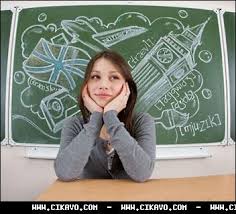 Література1. Бех І.Д. Виховання: від правила до результату./ І.Д.Бех.// Виховні технології / упоряд. В.Варава, В.Зоц – К.:Ред. Загальнопед. газ., 2004. – 120 с.2. Білоусова В.О. Етика взаємин у шкільному колективі. / В.О.Білоусова. – К.,1994. – 37с.3. Гільбух Ю.З. Шкільний клас: як пізнавати і виховувати його душу. / Ю.З.Гільбух, О.В.Киричук.  – К.: НПЦ Перспектива. 1996. – 208с.4. Зростаємо в любові: збірник методичних матеріалів для організації позакласної виховної роботи з учнями школи ІІ-ІІІ ступенів / автори-укладачі: Н.В.Яременко, О.І.Боярчук, Л.В.Микитюк, Ю.П.Устич; за ред. Н.В.Яременко. – Біла Церква: КОІПОПК, 2009. – Частина ІІ. – С. 240-268.5.  Іванов І.П. Виховувати колективістів./ І.П.Іванов  –  М.: Педагогіка, 1982. – 85с.6. Інтерактивні технології навчання: теорія, практика, досвід: метод. посіб./ авт. – уклад.: О.Пометун, Л.Пироженко. – Київ: А.П.Н., 2002, С. – 51-74. 7. Киричук В.О. Технологія діяльності класного керівника з учнівським колективом. / В.О.Киричук . – Миргород, 2000. – 88с. 8. Коберник О.П. Організація виховного процесу на засадах проективної педагогіки. / О.П.Коберник. // Педагогіка і психологія. – 1994. - №4. – С. 74-81.9. Красовицький М.Ю. Виховна робота в школі. Досвід і проблеми. / М.Ю.Красовицький. – К.: Освіта, 1992. – 175с.10. Оржеховська В.М. Класний керівник у сучасній школі: методичний  посібник. / В.М.Оржеховська.  –  К: УСДО, 1996. – С.17-48.11. Практична педагогіка  виховання  / за ред. Красовицького М.Ю. –  К.: Плай, 2000 –  С.145-148.12. Сорока Г.І. Організація колективної творчої діяльності учнів. / Г.І.Сорока. – Харків, 1995. – С.25-63.13. Сорока Г.І. Виховна система класу. / Г.І.Сорока, Р.І.Черновол-Ткаченко.  – Харків, 1999. – 92с. 14. Яременко Н. В. Дозвіллєзнавство: навчальний посібник. / Н.В.Яременко.  – Фастів: Поліфаст, 2007. – 460 с.15. Яременко Н.В. Методичні рекомендації щодо розроблення програми виховання та учнівського колективу. / Н.В.Яременко.// Інформаційно-методичний збірник: спеціалізоване педагогічне видання Управління освіти і науки Київської обласної державної адміністрації та Київського обласного інституту післядипломної освіти педагогічних кадрів. – Черв.,2005. – №6(56). – С.76-8216. Яременко Н.В. Методика підготовки та проведення ігрових програм. / Н.В.Яременко.// Університет майбутнього вчителя: навчально-методичний посібник / автори-укладачі: Н.І.Клокар, Є.М.Бачинська, Г.М.Стадніченко. – Біла Церква: КОІПОПК, 2005.- С.128-136.